DEVAM EDEN PROJE İZLEME VE DEĞERLENDİRMEFORMU(Sürüm: Haziran 2023)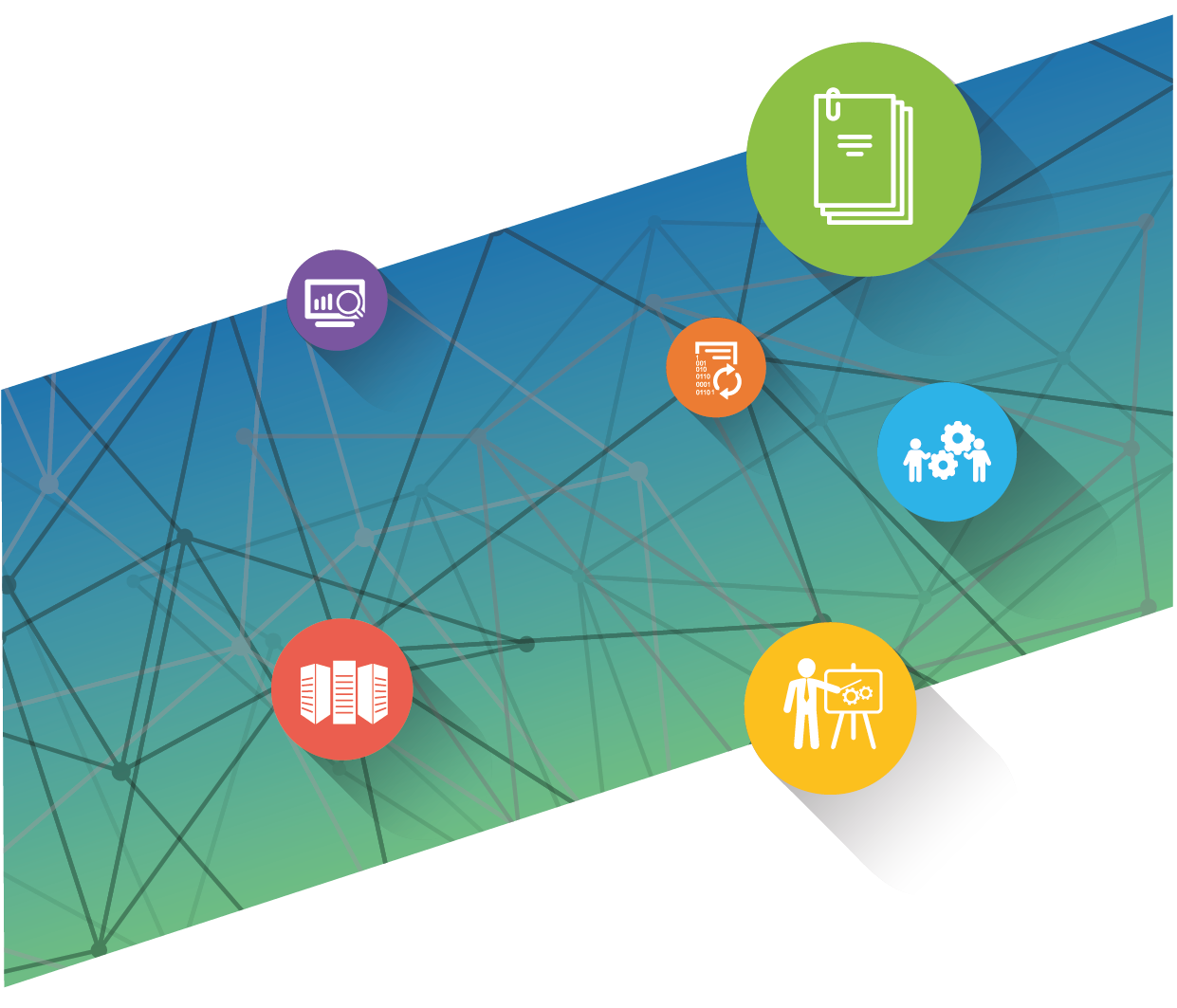 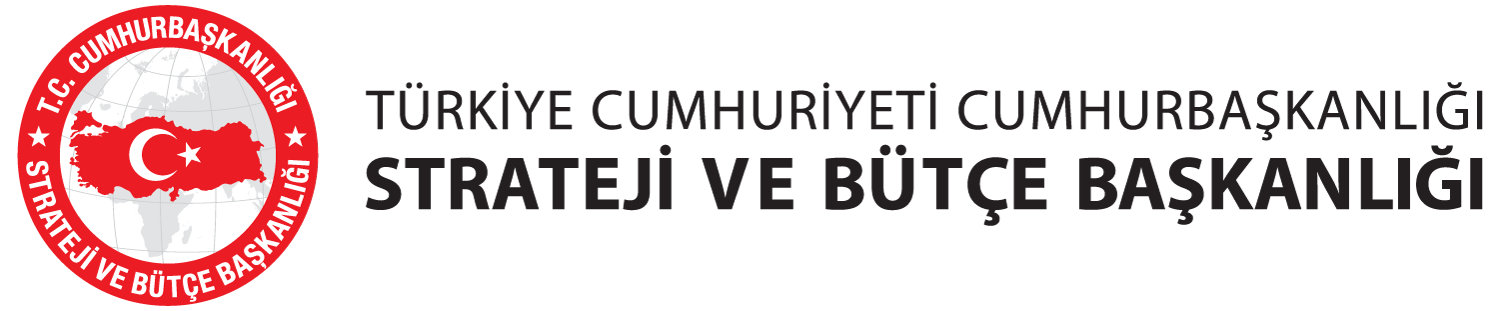 PROJE DOKÜMANI ONAYLARI Proje Teklifi Kurum/Kuruluş OnaylarıPROJEYE İLİŞKİN BİLGİLERProje Künyesi Projenin Mevcut Ödenek Dağılımı ve Harcama BilgileriProje Kapsamında Hali Hazırda Gerçekleştirilmiş Olan FaaliyetlerProje kapsamında tamamlanmış veya hâlihazırda devam eden faaliyetler hakkında bilgi verilecektir.Projenin Bitiş Yılı ve/veya Ödenek Planı Revizyonu Projenin Bitiş Yılı veya Kapsamında Revizyon Varsa GerekçesiProje süresi veya proje kapsamında gerçekleştirilecek faaliyetlerde değişiklik varsa bu değişiklikler gerekçeleriyle birlikte yazılacaktır.Proje Bileşenlerinde Maliyet DeğişikliğiProje bileşenlerine ilişkin değişlikler bu tabloya işlenecektir.PROJE Planı ve İş Takvimi Proje takviminde değişiklik bulunmuyorsa sadece “mevcut plan” satırları doldurulmalıdır. Teklif edilen proje planı önceki yıllardaki takvimi de kapsayacak şekilde tabloya işlenmelidir. Projenin bitiş yılının uzatılması talep ediliyorsa ilgili yıla ait İş Takviminin doldurulması zorunludur.PROJE SAHİBİ KURUM / KURULUŞ ADIPROJENİN ADIGG/AA/YYYYAdı SoyadıGöreviProjedeki RolüTarihİmzaHizmet Birimi Onayı.../.../20..Bilgi İşlem Birimi Görüşü.../.../20..Strateji Birimi Onayı.../.../20..Kurum / Kuruluş Yetkilisi Onayı.../.../20..Bu form projenin toplam tutarında yüzde 30’un altında kalan değişiklik talebi ile projenin kapsamı, bitiş yılı veya iş takvimine ilişkin revizyon talepleri için kullanılmalıdır. Toplam tutardaki değişiklik talebi yüzde 30’u aşan oranda ise bu form yerine; tutarı 30 milyon TL üzerindeki projeler için Fizibilite Etüdü Gerektiren Proje Teklif Formu, tutarı 30 milyon TL altındaki projeler için Fizibilite Etüdü Gerektirmeyen Proje Teklif Formu revize edilmelidir. Fiyatlar Bin TL cinsinden ve KDV dahil olarak belirtilmelidir.Formda yer alan bütün alanlar eksiksiz doldurulmalıdır.Proje AdıProje NumarasıProjenin Sahibi Kurum ve BirimiProjenin İlgili Olduğu Sektör/Alt SektörProjenin Gerçekleştirildiği Yer(ler)Projenin KarakteristiğiBaşlangıç- Bitiş YılıSon Yatırım Programında Onaylı Başlangıç-Bitiş Yılı yazılacaktır.Kümülatif Harcama (Bin TL)Projenin Finansman Şekli Öz Kaynak         Ulusal Bütçe         Hibe         Dış Kredi            Diğer: ……………..Projede birden fazla finansman şekli uygulanıyorsa hepsi seçilmelidir.Geçmiş Yılların Ödenek Toplamı… Yılı… Yılı… Yılı… YılıProje TutarıSon Yatırım Programında Onaylı Ödenek Planı(Revize ödenekler dâhil)Talep Edilen Yeni Ödenek Planı(Revize edilen yılı da kapsayacak şekilde)-BileşenMevcut TutarYeni TutarDeğişim Kapsamındaki TalepGerekçeDanışmanlık Hizmeti DonanımAğ AltyapısıGüvenlik Yazılımı-DonanımıHazır YazılımYazılım GeliştirmeEğitim GiderleriVeri İhtiyacı – SayısallaştırmaDiğerToplam Proje Tutarıİş Paketi No/Adıİş Paketi No/AdıI. YılI. YılI. YılI. YılI. YılI. YılI. YılI. YılI. YılI. YılI. YılI. YılII. YılII. YılII. YılII. YılII. YılII. YılII. YılII. YılII. YılII. YılII. YılII. YılIII. YılMaliyet(…. Yılı Fiyatlarıyla)İş Paketi No/Adıİş Paketi No/Adı1-3. ay1-3. ay1-3. ay4-6. ay4-6. ay4-6. ay7-9. ay7-9. ay7-9. ay10-12. ay10-12. ay10-12. ay13-15. ay13-15. ay13-15. ay16-18. ay16-18. ay16-18. ay19-21. ay19-21. ay19-21. ay22-24. ay22-24. ay22-24. ay…Maliyet(…. Yılı Fiyatlarıyla)1.Mevcut Plan1.Teklif Edilen1.1Mevcut Plan1.1Teklif Edilen1.2.Mevcut Plan1.2.Teklif Edilen2.Mevcut Plan2.Teklif Edilen3.Mevcut Plan3.Teklif Edilen4.Mevcut Plan4.Teklif Edilen5.Mevcut Plan5.Teklif EdilenToplam TutarToplam TutarToplam TutarToplam TutarToplam TutarToplam TutarToplam TutarToplam TutarToplam TutarToplam TutarToplam TutarToplam TutarToplam TutarToplam TutarToplam TutarToplam TutarToplam TutarToplam TutarToplam TutarToplam TutarToplam TutarToplam TutarToplam TutarToplam TutarToplam TutarToplam TutarToplam Tutar